Θέμα: « Επαναπροκήρυξη-Πρόσκληση εκδήλωσης ενδιαφέροντος για κατάθεση οικονομικής προσφοράς σχετικά με μετάβαση και επιστροφή μαθητών και εκπαιδευτικών του 1ου ΕΠΑΛ Κόνιτσας από Κόνιτσα προς Βαρκελώνη»Σχετ: Υ.Α :33120/ΓΔΑ (ΦΕΚ 681/6-3-2017) με θέμα  « Εκδρομές- Μετακινήσεις μαθητών Δημόσιων και Ιδιωτικών σχολείων Δευτεροβάθμιας Εκπαίδευσης εντός και εκτός της χώρας»             ΠΡΟΣΚΑΛΟΥΜΕ	Γραφεία Γενικού Τουρισμού με ειδικό σήμα και άδεια λειτουργίας από τον ΕΟΤ σε ισχύ, να καταθέσουν στο 1ο ΕΠΑΛ Κόνιτσας σφραγισμένη σε κλειστό φάκελο προσφορά με ένδειξη «Προσφορά μετακίνησης  1ου ΕΠΑΛ Κόνιτσας  στη Βαρκελώνη» κατά το χρονικό διάστημα από     30-09-2019 μέχρι 03-10-2019 και ώρα 13:00. Μετά την παρέλευση της ημερομηνίας καμία προσφορά και για κανένα λόγο δεν θα γίνεται αποδεκτή. Η αποσφράγιση των προσφορών θα γίνει άμεσα με τη λήξη της ως άνω προθεσμίας .     Για τη σύνταξη της προσφοράς αυτής σας ενημερώνουμε ότι θα πρέπει να περιλαμβάνονται τα παρακάτω στοιχεία:Προορισμός: Βαρκελώνη  ΙσπανίαςΑριθμός συμμετεχόντων :   14 μαθητές, 4 συνοδοί εκπαιδευτικοί.Άφιξη στη Βαρκελώνη 9/11/2019, αναχώρηση από Βαρκελώνη 24/11/2019Μεταφορικό μέσο: Από Κόνιτσα προς Αθήνα ή Θεσσαλονίκη το Σάββατο στις  9/11/2019 και επιστροφή την Κυριακή 24/11/2019.Αεροπορικώς από Αθήνα ή Θεσσαλονίκη προς Βαρκελώνη το Σάββατο στις  9/11/2019 και επιστροφή την Κυριακή 24/11/2019. ( 14 μαθητές). Αεροπορικώς από Αθήνα ή Θεσσαλονίκη προς Βαρκελώνη το Σάββατο στις  9/11/2019 και επιστροφή την Κυριακή 17/11/2019. (2 καθηγητές).  
Αεροπορικώς από Αθήνα ή Θεσσαλονίκη προς Βαρκελώνη  το Σάββατο στις  16/11/2019 και επιστροφή την Κυριακή 24/11/2019 (2 καθηγητές).Οι πόλεις Αθήνα ή Θεσσαλονίκη εξαρτώνται από τη διαθεσιμότητα των αεροπορικών εισιτηρίων και το κόστος.Υποχρεωτική ασφάλιση ευθύνης διοργανωτή, σύμφωνα με την κείμενη νομοθεσία.  Ζητείται η τελική συνολική τιμή του ταξιδιού.Παρακαλούμε κατά τη σύνταξη της προσφοράς να λάβετε υπόψη σας τα εξής (ενδεικτικά):Ζητείται η  πρόσθετη  ασφάλιση που καλύπτει τα έξοδα σε περίπτωση ατυχήματος ή ασθένειας.Οι μετακινήσεις των μαθητών/εκπαιδευτικών να γίνονται με λεωφορεία που πληρούν τις προδιαγραφές	ασφαλούς μετακίνησης των μαθητών/εκπαιδευτικών, βάσει της κείμενης νομοθεσίας.Στην τιμή να συμπεριλαμβάνονται οι φόροι αεροδρομίων, οι επίναυλοι καυσίμων και το κόστος μίας αποσκευής ( 23 kg) ανά επιβάτη. Σε περίπτωση αφερεγγυότητας ή πτώχευσης του τουριστικού γραφείου να παράσχετε κάλυψη, πέραν και των άλλων αξιώσεων, της υποχρέωσης  επιστροφής των καταβληθέντων και του επαναπατρισμού των μετακινούμενων. Για την περίπτωση αφερεγγυότητας ή πτώχευσης, στο ασφαλιστήριο συμβόλαιο θα πρέπει να αναφέρετε και ο τρόπος άμεσης καταβολής των εξόδων επαναπατρισμού .Σε περίπτωση αθέτησης των ανωτέρω προϋποθέσεων, το σχολείο επιφυλάσσεται να αποφασίσει για τις περαιτέρω νόμιμες ενέργειες.                                                                                                                          Ο Διευθυντής                                                                                                   Καρασάββας Στέφανος                                                                                                    ΠΕ83 ΗΛΕΚΤΡΟΛΟΓΟΣ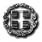 ΑΝΑΡΤΗΤΕΟ ΣΤΟ ΔΙΑΔΙΚΤΥΟ                ΕΛΛΗΝΙΚΗ ΔΗΜΟΚΡΑΤΙΑ	        Ιωάννινα                     ΥΠΟΥΡΓΕΙΟ ΠΑΙΔΕΙΑΣ        ΕΡΕΥΝΑΣ ΚΑΙ ΘΡΗΣΚΕΥΜΑΤΩΝ,                                     	 ΠΕΡ/ΚΗ Δ/ΝΣΗ Π/ΘΜΙΑΣ & Δ/ΘΜΙΑΣ ΕΚΠ/ΣΗΣ   	      ΗΠΕΙΡΟΥ	                                ΔΙΕΥΘΥΝΣΗ Δ/ΘΜΙΑΣ ΕΚΠ/ΣΗΣ ΙΩΑΝΝΙΝΩΝ                               -----------Κόνιτσα, 30-09-2019Αρ. Πρωτ.: 474ΠΡΟΣ: Δ.Δ.Ε ΙΩΑΝΝΙΝΩΝ1ο ΕΠΑΛ ΚόνιτσαςΚΟΙΝ: ΤΟΥΡΙΣΤΙΚΑ – ΤΑΞΙΔΙΩΤΙΚΑ             ΓΡΑΦΕΙΑ